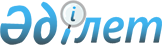 Жоғары және жоғары оқу орнынан кейінгі білімі бар кадрларды даярлау бағыттарының сыныптауышын бекіту туралыҚазақстан Республикасы Білім және ғылым министрінің 2018 жылғы 13 қазандағы № 569 бұйрығы. Қазақстан Республикасының Әділет министрлігінде 2018 жылғы 17 қазанда № 17565 болып тіркелді.
      "Білім туралы" Қазақстан Республикасы Заңының 5-бабының 13-1) -тармақшасына сәйкес БҰЙЫРАМЫН:
      1. Қоса берілетін Жоғары және жоғары оқу орнынан кейінгі білімі бар кадрларды даярлау бағыттарының сыныптауышы бекітілсін. 
      2. Қазақстан Республикасы Білім және ғылым министрлігінің Жоғары және жоғары оқу орнынан кейінгі білім департаменті Қазақстан Республикасының заңнамасында белгіленген тәртіппен: 
      1) осы бұйрықтың Қазақстан Республикасының Әділет министрлігінде мемлекеттік тіркелуін;
      2) осы бұйрық мемлекеттік тіркелген күннен бастап күнтізбелік он күн ішінде оның көшірмесін қағаз және электронды түрде қазақ және орыс тілдерінде "Республикалық құқықтық ақпарат орталығы" шаруашылық жүргізу құқындағы республикалық мемлекеттік кәсіпорнына ресми жариялау және Қазақстан Республикасы нормативтiк құқықтық актiлерiнiң эталондық бақылау банкiне енгізу үшін жолдауды;
      3) осы бұйрық ресми жарияланғаннан кейін Қазақстан Республикасы Білім және ғылым министрлігінің интернет-ресурсында орналастыруды;
      4) осы бұйрық мемлекеттік тіркеуден өткеннен кейін он жұмыс күні ішінде Қазақстан Республикасы Білім және ғылым министрлігінің Заң қызметі департаментіне осы тармақтың 1), 2) және 3) тармақшаларында көзделген іс-шаралардың орындалуы туралы мәліметтерді ұсынуды қамтамасыз етсін.
      2-1. Қазақстан Республикасы Білім және ғылым министрлігінің Білім және ғылым саласындағы бақылау комитеті:
      1) лицензиаттың өтініші негізінде жоғары және (немесе) жоғары оқу орнынан кейінгі білім берудің мамандықтары бойынша бұрын берілген бiлiм беру қызметiмен айналысуға арналған лицензияларға қосымшаларды осы бұйрыққа сәйкес қайта ресімдеуді қамтамасыз етсін;
      2) жоғары оқу орнынан кейінгі білім берудің мамандықтары бойынша бiлiм беру қызметiмен айналысуға арналған лицензияларға қосымшаларды қайта ресімдеу кезінде осы бұйрықты және білім беру саласындағы уәкілетті органның әдістемелік нұсқаулықтарын басшылыққа алсын.
      Ескерту. Бұйрық 2-1-тармақпен толықтырылды – ҚР Білім және ғылым министрінің 25.01.2019 № 35 (алғашқы ресми жарияланған күнінен кейін күнтізбелік он күн өткен соң қолданысқа енгізіледі) бұйрығымен.


      3. Осы бұйрықтың орындалуын бақылау Қазақстан Республикасының Білім және ғылым вице-министрі А.Қ. Аймағамбетовке жүктелсін.
      4. Осы бұйрық алғашқы ресми жарияланған күнінен кейін күнтізбелік он күн өткен соң қолданысқа енгізіледі. Жоғары және жоғары оқу орнынан кейінгі білімі бар кадрларды даярлау бағыттарының сыныптауышы
      Ескерту. Сыныптауыштың орыс тіліндегі мәтінге өзгеріс енгізіледі, мемлекеттік тілдегі мәтін өзгермейді – ҚР Білім және ғылым министрінің 25.01.2019 № 35 (алғашқы ресми жарияланған күнінен кейін күнтізбелік он күн өткен соң қолданысқа енгізіледі); өзгеріс енгізілді – ҚР Білім және ғылым министрінің 03.06.2019 № 252 (алғашқы ресми жарияланған күнінен кейін күнтізбелік он күн өткен соң қолданысқа енгізіледі) бұйрықтарымен.
      ЕСКЕРТПЕ:
      1. Сыныптауышта жоғары жəне жоғары оқу орнынан кейінгі білім беру салалары мен даярлау бағыттары топтарға біріктірілген және Халықаралық стандарттық білім беру жіктеуішіне-2013 сәйкес жеті цифрлық кодпен көрсетілген:
      Бірінші және екінші код цифрлық және әріптік белгілері Еуропалық біліктілік шеңберіне сәйкес келетін Ұлттық біліктілік шеңберіне сай білім беру деңгейін көрсетеді: 
      - бакалавриат – 6B;
      - магистратура/резидентура – 7M/7R;
      - докторантура – 8D.
      Үшінші және төртінші код белгілері жоғары жəне жоғары оқу орнынан кейінгі білім беру салаларын көрсетеді.
      Бесінші код белгісі жоғары жəне жоғары оқу орнынан кейінгі білім беру саласындағы даярлау бағытын көрсетеді. 
      Алтыншы және жетінші код белгілері жоғары жəне жоғары оқу орнынан кейінгі білім беру бағдарламаларын анықтайды және оларды жоғары оқу орны дербес белгілейді.
      2. Жоғары жəне жоғары оқу орнынан кейінгі білім берудің әрбір саласында бір және одан да көп даярлау бағыттары көрсетіледі. Әрбір салаға бірнеше бағыттарды қамтитын пәнаралық бағдарламалар кіреді. Пәнаралық бағдарламалар білім беру саласының кодына "088" цифрларын қосу және жақшаларда пәнаралық бағдарламаның реттік нөмерін көрсету арқылы сыныпталады (мысалы: 6В01088 (1) "Пәнаралық бағдарламаның атауы").
      3. Кадрларды даярлау бағыттары шеңберінде тиісті бейін бойынша білім беру бағдарламаларының топтары қалыптастырылады, олар өз кезегінде Білім берудің бірыңғай ақпараттық жүйесіне кіретін Білім беру бағдарламаларының тізілімінде көрсетіледі.
					© 2012. Қазақстан Республикасы Әділет министрлігінің «Қазақстан Республикасының Заңнама және құқықтық ақпарат институты» ШЖҚ РМК
				
      Қазақстан Республикасының
Білім және ғылым министрі 

Е. Сағадиев
Қазақстан Республикасы
Білім және ғылым министрінің
2018 жылғы 13 қазандағы
№ 569 бұйрығымен
бекітілген
Білім беру саласының коды және атауы
Даярлау бағытының коды және атауы
Халықаралық стандарттық білім беру жіктеуішіндегі код
Жоғары білім беру – бакалавриатта даярлау бағыты
Жоғары білім беру – бакалавриатта даярлау бағыты
Жоғары білім беру – бакалавриатта даярлау бағыты
6B01 Педагогикалық ғылымдар
6B011 Педагогика және психология
0111
6B01 Педагогикалық ғылымдар
6В012 Мектепке дейінгі тәрбиелеу және оқыту педагогикасы
0112
6B01 Педагогикалық ғылымдар
6В013 Пәндік мамандандырылмаған мұғалімдерді даярлау
0113
6B01 Педагогикалық ғылымдар
6В014 Жалпы дамудың пәндік мамандандырылған мұғалімдерін даярлау
0114
6B01 Педагогикалық ғылымдар
6В015 Жаратылыстану пәндері бойынша мұғалімдер даярлау
0114
6B01 Педагогикалық ғылымдар
6В016 Гуманитарлық пәндер бойынша мұғалімдер даярлау
0114
6B01 Педагогикалық ғылымдар
6В017 Тілдер және әдебиет бойынша мұғалімдерді даярлау
0114
6B01 Педагогикалық ғылымдар
6В018 Әлеуметік педагогика және өзін-өзі тану мамандарын даярлау
0114
6B01 Педагогикалық ғылымдар
6В019 Арнайы педагогика мамандарын даярлау
0113
6B01 Педагогикалық ғылымдар
6В01088 Педагогикалық ғылымдармен байланысты пәнаралық бағдарламалар
0188
6B02 Өнер және гуманитарлық ғылымдар
6B021 Өнер
0210
6B02 Өнер және гуманитарлық ғылымдар
6B022 Гуманитарлық ғылымдар
0220
6B02 Өнер және гуманитарлық ғылымдар
6B023 Тілдер және әдебиет
0230
6B02 Өнер және гуманитарлық ғылымдар
6В02088 Өнер және гуманитарлық ғылымдармен байланысты пәнаралық бағдарламалар
0288
6B03 Әлеуметтік ғылымдар, журналистика және ақпарат
6B031 Әлеуметтік ғылымдар
0310
6B03 Әлеуметтік ғылымдар, журналистика және ақпарат
6B032 Журналистика және ақпарат
0320
6B03 Әлеуметтік ғылымдар, журналистика және ақпарат
6В03088 Әлеуметтік ғылымдармен, журналистикамен және ақпаратпен байланысты пәнаралық бағдарламалар
0388
6B04 Бизнес, басқару және құқық
6B041 Бизнес және басқару
0410
6B04 Бизнес, басқару және құқық
6B042 Құқық
0420
6B04 Бизнес, басқару және құқық
6В04088 Бизнес, басқару және құқықпен байланысты пәнаралық бағдарламалар
0488
6B05 Жаратылыстану ғылымдары, математика және статистика
6B051 Биологиялық және сабақтас ғылымдар
0510
6B05 Жаратылыстану ғылымдары, математика және статистика
6B052 Қоршаған орта
0520
6B05 Жаратылыстану ғылымдары, математика және статистика
6B053 Физикалық және химиялық ғылымдар
0530
6B05 Жаратылыстану ғылымдары, математика және статистика
6B054 Математика және статистика
0540
6B05 Жаратылыстану ғылымдары, математика және статистика
6B055 Геология
0532
6B05 Жаратылыстану ғылымдары, математика және статистика
6В05088 Жаратылыстану ғылымдарымен, математикамен, статистикамен және геологиямен байланысты пәнаралық байланыстар
0588
6B06 Ақпараттық-коммуникациялық технологиялар
6B061 Ақпараттық-коммуникациялық технологиялар
0610
6B06 Ақпараттық-коммуникациялық технологиялар
6B062 Телекоммуникациялар
0714
6B06 Ақпараттық-коммуникациялық технологиялар
6В06088 Ақпараттық-коммуникациялық технологиялармен байланысты пәнаралық бағдарламалар
0688
6B06 Ақпараттық-коммуникациялық технологиялар
6B063 Ақпараттық қауіпсіздік
0612
6B07 Инженерлік, өңдеу және құрылыс салалары
6B071 Инженерия және инженерлік іс
0710
6B07 Инженерлік, өңдеу және құрылыс салалары
6B072 Өндірістік және өңдеу салалары
0720
6B07 Инженерлік, өңдеу және құрылыс салалары
6B073 Сәулет және құрылыс
0730
6B07 Инженерлік, өңдеу және құрылыс салалары
6B074 Су шаруашылығы
0732
6B07 Инженерлік, өңдеу және құрылыс салалары
6B075 Стандарттау, сертификаттау және метрология (салалар бойынша)
0788
6B07 Инженерлік, өңдеу және құрылыс салалары
6В07088 Инженерлік, өңдейтін және құрылыс салаларымен байланысты пәнаралық бағдарламалар
0788
6B08 Ауыл шаруашылығы және биоресурстар
6B081 Агрономия
0812
6B08 Ауыл шаруашылығы және биоресурстар
6B082 Мал шаруашылығы
0811
6B08 Ауыл шаруашылығы және биоресурстар
6B083 Орман шаруашылығы
0821
6B08 Ауыл шаруашылығы және биоресурстар
6B084 Балық шаруашылығы
0811
6B08 Ауыл шаруашылығы және биоресурстар
6B085 Жерге орналастыру
0731
6B08 Ауыл шаруашылығы және биоресурстар
6B086 Су ресурстары және суды пайдалану
0522
6B08 Ауыл шаруашылығы және биоресурстар
6В08088 Ауыл шаруашылығы және биоресурстармен байланысты пәнаралық бағдарламалар
0888
6B08 Ауыл шаруашылығы және биоресурстар
6B087 Агроинженерия
0710
6В09 Ветеринария
6В091 Ветеринария
0841
6В09 Ветеринария
6В09088 Ветеринариямен байланысты пәнаралық бағдарламалар
0888
6B10 Денсаулық сақтау және әлеуметтік қамтамасыз ету (медицина)
6B101 Денсаулық сақтау
0910
6B10 Денсаулық сақтау және әлеуметтік қамтамасыз ету (медицина)
6B102 Әлеуметтік қамтамасыз ету
0920
6B10 Денсаулық сақтау және әлеуметтік қамтамасыз ету (медицина)
6В10088 Денсаулық сақтау және әлеуметтік қамтамасыз етумен (медицина) байланысты пәнаралық бағдарламалар
0988
6B11 Қызмет көрсету
6B111 Қызмет көрсету саласы
1010
6B11 Қызмет көрсету
6B112 Гигиена және өндірісте еңбекті қорғау
1020
6B11 Қызмет көрсету
6B113 Көлік қызметтері
1040
6B11 Қызмет көрсету
6В11088 Қызмет көрсетумен байланысты пәнаралық бағдарламалар
1088
6B12 Ұлттық қауіпсіздік және әскери іс
6B121 Әскери іс
1031
6B12 Ұлттық қауіпсіздік және әскери іс
6B122 Ұлттық қауіпсіздік
1031
6B12 Ұлттық қауіпсіздік және әскери іс
6B123 Қоғамдық қауіпсіздік
1032
6B12 Ұлттық қауіпсіздік және әскери іс
6В12088 Ұлттық қауіпсіздікпен және әскери іспен байланысты пәнаралық бағдарламалар
1088
Жоғары оқу орнынан кейінгі білім - магистратурада даярлау бағыттары
Жоғары оқу орнынан кейінгі білім - магистратурада даярлау бағыттары
Жоғары оқу орнынан кейінгі білім - магистратурада даярлау бағыттары
7M01 Педагогикалық ғылымдар
7M011 Педагогика және психология
0111
7M01 Педагогикалық ғылымдар
7M012 Мектепке дейінгі тәрбиелеу және оқыту педагогикасы
0112
7M01 Педагогикалық ғылымдар
7M013 Пәндік мамандандырылмаған педагогтарды даярлау
0113
7M01 Педагогикалық ғылымдар
7M014 Жалпы дамудың пәндік мамандандырылған педагогтарды даярлау
0114
7M01 Педагогикалық ғылымдар
7M015 Жаратылыстану пәндері бойынша педагогтарды даярлау
0114
7M01 Педагогикалық ғылымдар
7M016 Гуманитарлық пәндер бойынша педагогтарды даярлау
0114
7M01 Педагогикалық ғылымдар
7M017 Тілдер және әдебиет бойынша педагогтарды даярлау
0114
7M01 Педагогикалық ғылымдар
7M018 Әлеуметік педагогика және өзін-өзі тану мамандарын даярлау
0114
7M01 Педагогикалық ғылымдар
7M019 Арнайы педагогика мамандарын даярлау
0113
7M01 Педагогикалық ғылымдар
7M01088 Педагогикалық ғылымдармен байланысты пәнаралық бағдарламалар
0188
7M02 Өнер және гуманитарлық ғылымдар
7M021 Өнер
0210
7M02 Өнер және гуманитарлық ғылымдар
7M022 Гуманитарлық ғылымдар
0220
7M02 Өнер және гуманитарлық ғылымдар
7M023 Тілдер және әдебиет
0230
7M02 Өнер және гуманитарлық ғылымдар
7M02088 Өнер және гуманитарлық ғылымдармен байланысты пәнаралық бағдарламалар
0288
7M03 Әлеуметтік ғылымдар, журналистика және ақпарат
7M031 Әлеуметтік ғылымдар
0310
7M03 Әлеуметтік ғылымдар, журналистика және ақпарат
7M032 Журналистика және ақпарат
0320
7M03 Әлеуметтік ғылымдар, журналистика және ақпарат
7M03088 Әлеуметтік ғылымдармен, журналистикамен және ақпаратпен байланысты пәнаралық бағдарламалар
0388
7M04 Бизнес, басқару және құқық
7M041 Бизнес және басқару
0410
7M04 Бизнес, басқару және құқық
7M042 Құқық
0420
7M04 Бизнес, басқару және құқық
7M04088 Бизнес, басқару және құқықпен байланысты пәнаралық бағдарламалар
0488
7M05 Жаратылыстану ғылымдары, математика және статистика
7M051 Биологиялық және сабақтас ғылымдар
0510
7M05 Жаратылыстану ғылымдары, математика және статистика
7M052 Қоршаған орта
0520
7M05 Жаратылыстану ғылымдары, математика және статистика
7M053 Физикалық және химиялық ғылымдар
0530
7M05 Жаратылыстану ғылымдары, математика және статистика
7M054 Математика және статистика
0540
7M05 Жаратылыстану ғылымдары, математика және статистика
7M055 Геология
0532
7M05 Жаратылыстану ғылымдары, математика және статистика
7M05088 Жаратылыстану ғылымдарымен, математикамен және статистикамен байланысты пәнаралық байланыстар
0588
7M06 Ақпараттық-коммуникациялық технологиялар
7M061 Ақпараттық-коммуникациялық технологиялар
0610
7M06 Ақпараттық-коммуникациялық технологиялар
7M062 Телекоммуникациялар
0714
7M06 Ақпараттық-коммуникациялық технологиялар
7M06088 Ақпараттық-коммуникациялық технологиялармен байланысты пәнаралық бағдарламалар
0688
7M06 Ақпараттық-коммуникациялық технологиялар
7М063 Ақпараттық қауіпсіздік
0612
7M07 Инженерлік, өңдеу және құрылыс салалары
7M071 Инженерия және инженерлік іс
0710
7M07 Инженерлік, өңдеу және құрылыс салалары
7M072 Өндірістік және өңдеу салалары
0720
7M07 Инженерлік, өңдеу және құрылыс салалары
7M073 Сәулет және құрылыс
0730
7M07 Инженерлік, өңдеу және құрылыс салалары
7M074 Су шаруашылығы
0732
7M07 Инженерлік, өңдеу және құрылыс салалары
7M075 Стандарттау, сертификаттау және метрология (салалар бойынша)
0788
7M07 Инженерлік, өңдеу және құрылыс салалары
7M07088 Инженерлік, өңдейтін және құрылыс салаларымен байланысты пәнаралық бағдарламалар
0788
7M07 Инженерлік, өңдеу және құрылыс салалары
7M08 Ауыл шаруашылығы және биоресурстар
7M08 Ауыл шаруашылығы және биоресурстар
7М053 Агрономия
0812
7M08 Ауыл шаруашылығы және биоресурстар
7M082 Мал шаруашылығы
0811
7M08 Ауыл шаруашылығы және биоресурстар
7M083 Орман шаруашылығы
0821
7M08 Ауыл шаруашылығы және биоресурстар
7M084 Балық шаруашылығы
0811
7M08 Ауыл шаруашылығы және биоресурстар
7M085 Жерге орналастыру
0731
7M08 Ауыл шаруашылығы және биоресурстар
7M086 Су ресурстары және суды пайдалану
0522
7M08 Ауыл шаруашылығы және биоресурстар
7М087 Агроинженерия
0710
7M08 Ауыл шаруашылығы және биоресурстар
7M08088 Ауыл шаруашылығы және биоресурстармен байланысты пәнаралық бағдарламалар
0888
7M09 Ветеринария
7M091 Ветеринария
0841
7M09 Ветеринария
7M09088 Ветеринариямен байланысты пәнаралық бағдарламалар
0888
7M10 Денсаулық сақтау және әлеуметтік қамтамасыз ету (медицина)
7M101 Денсаулық сақтау
0910
7M10 Денсаулық сақтау және әлеуметтік қамтамасыз ету (медицина)
7M102 Әлеуметтік қамтамасыз ету
0920
7M10 Денсаулық сақтау және әлеуметтік қамтамасыз ету (медицина)
7M10088 Денсаулық сақтау және әлеуметтік қамтамасыз етумен (медицина) байланысты пәнаралық бағдарламалар
0988
7M11 Қызмет көрсету
7M111 Қызмет көрсету саласы
1010
7M11 Қызмет көрсету
7M112 Гигиена және өндірісте еңбекті қорғау
1020
7M11 Қызмет көрсету
7M113 Көлік қызметтері
1040
7M11 Қызмет көрсету
7M11088 Қызмет көрсетумен байланысты пәнаралық бағдарламалар
1088
7M12 Ұлттық қауіпсіздік және әскери іс
7M121 Әскери іс
1031
7M12 Ұлттық қауіпсіздік және әскери іс
7M122 Ұлттық қауіпсіздік
1031
7M12 Ұлттық қауіпсіздік және әскери іс
7M123 Қоғамдық қауіпсіздік
1032
7M12 Ұлттық қауіпсіздік және әскери іс
7M12088 Ұлттық қауіпсіздікпен және әскери іспен байланысты пәнаралық бағдарламалар
1088
Жоғары оқу орнынан кейінгі білім - резидентурада даярлау бағыттары
Жоғары оқу орнынан кейінгі білім - резидентурада даярлау бағыттары
Жоғары оқу орнынан кейінгі білім - резидентурада даярлау бағыттары
7R01 Денсаулық сақтау (медицина)
7R011 Денсаулық сақтау
0910
Жоғары оқу орнынан кейінгі білім - докторантурада даярлау бағыттары
Жоғары оқу орнынан кейінгі білім - докторантурада даярлау бағыттары
Жоғары оқу орнынан кейінгі білім - докторантурада даярлау бағыттары
8D01 Педагогикалық ғылымдар
8D011 Педагогика және психология
0111
8D01 Педагогикалық ғылымдар
8D012 Мектепке дейінгі тәрбиелеу және оқыту педагогикасы
0112
8D01 Педагогикалық ғылымдар
8D013 Пәндік мамандандырылмаған педагогтарды даярлау
0113
8D01 Педагогикалық ғылымдар
8D014 Жалпы дамудың пәндік мамандандырылған педагогтарды даярлау
0114
8D01 Педагогикалық ғылымдар
8D015 Жаратылыстану пәндері бойынша педагогтарды даярлау
0114
8D01 Педагогикалық ғылымдар
8D016 Гуманитарлық пәндер бойынша педагогтарды даярлау
0114
8D01 Педагогикалық ғылымдар
8D017 Тілдер және әдебиет бойынша педагогтарды даярлау
0114
8D01 Педагогикалық ғылымдар
8D018 Әлеуметік педагогика және өзін-өзі тану мамандарын даярлау
0114
8D01 Педагогикалық ғылымдар
8D019 Арнайы педагогика мамандарын даярлау
0113
8D01 Педагогикалық ғылымдар
8D01088 Педагогикалық ғылымдармен байланысты пәнаралық бағдарламалар
0188
8D02 Өнер және гуманитарлық ғылымдар
8D021 Өнер
0210
8D02 Өнер және гуманитарлық ғылымдар
8D022 Гуманитарлық ғылымдар
0220
8D02 Өнер және гуманитарлық ғылымдар
8D023 Тілдер және әдебиет
0230
8D02 Өнер және гуманитарлық ғылымдар
8D02088 Өнер және гуманитарлық ғылымдармен байланысты пәнаралық бағдарламалар
0288
8D03 Әлеуметтік ғылымдар, журналистика және ақпарат
8D031 Әлеуметтік ғылымдар
0310
8D03 Әлеуметтік ғылымдар, журналистика және ақпарат
8D032 Журналистика және ақпарат
0320
8D03 Әлеуметтік ғылымдар, журналистика және ақпарат
8D03088 Әлеуметтік ғылымдармен, журналистикамен және ақпаратпен байланысты пәнаралық бағдарламалар
0388
8D04 Бизнес, басқару және құқық
8D041 Бизнес және басқару
0410
8D04 Бизнес, басқару және құқық
8D042 Құқық
0420
8D04 Бизнес, басқару және құқық
8D04088 Бизнес, басқару және құқықпен байланысты пәнаралық бағдарламалар
0488
8D05 Жаратылыстану ғылымдары, математика және статистика
8D051 Биологиялық және сабақтас ғылымдар
0510
8D05 Жаратылыстану ғылымдары, математика және статистика
8D052 Қоршаған орта
0520
8D05 Жаратылыстану ғылымдары, математика және статистика
8D053 Физикалық және химиялық ғылымдар
0530
8D05 Жаратылыстану ғылымдары, математика және статистика
8D054 Математика және статистика
0540
8D05 Жаратылыстану ғылымдары, математика және статистика
8D055 Геология
0532
8D05 Жаратылыстану ғылымдары, математика және статистика
8D05088 Жаратылыстану ғылымдарымен, математикамен және статистикамен байланысты пәнаралық байланыстар
0588
8D06 Ақпараттық-коммуникациялық технологиялар
8D061 Ақпараттық-коммуникациялық технологиялар
0610
8D06 Ақпараттық-коммуникациялық технологиялар
8D062 Телекоммуникациялар
0714
8D06 Ақпараттық-коммуникациялық технологиялар
8D06088 Ақпараттық-коммуникациялық технологиялармен байланысты пәнаралық бағдарламалар
0688
8D06 Ақпараттық-коммуникациялық технологиялар
8D063 Ақпараттық қауіпсіздік
0612
8D07 Инженерлік, өңдеу және құрылыс салалары
8D07 Инженерлік, өңдеу және құрылыс салалары
8D071 Инженерия және инженерлік іс
0710
8D07 Инженерлік, өңдеу және құрылыс салалары
8D072 Өндірістік және өңдеу салалары
0720
8D07 Инженерлік, өңдеу және құрылыс салалары
8D073 Сәулет және құрылыс
0730
8D07 Инженерлік, өңдеу және құрылыс салалары
8D074 Су шаруашылығы
0732
8D07 Инженерлік, өңдеу және құрылыс салалары
8D075 Стандарттау, сертификаттау және метрология (салалар бойынша)
0788
8D07 Инженерлік, өңдеу және құрылыс салалары
8D07088 Инженерлік, өңдейтін және құрылыс салаларымен байланысты пәнаралық бағдарламалар
0788
8D08 Ауыл шаруашылығы және биоресурстар
8D053 Агрономия
0812
8D08 Ауыл шаруашылығы және биоресурстар
8D082 Мал шаруашылығы
0811
8D08 Ауыл шаруашылығы және биоресурстар
8D083 Орман шаруашылығы
0821
8D08 Ауыл шаруашылығы және биоресурстар
8D084 Балық шаруашылығы
0811
8D08 Ауыл шаруашылығы және биоресурстар
8D085 Жерге орналастыру
0731
8D08 Ауыл шаруашылығы және биоресурстар
8D086 Су ресурстары және суды пайдалану
0522
8D08 Ауыл шаруашылығы және биоресурстар
8D08088 Ауыл шаруашылығы және биоресурстармен байланысты пәнаралық бағдарламалар
0888
8D08 Ауыл шаруашылығы және биоресурстар
8D087 Агроинженерия
0710
8D09 Ветеринария
8D091 Ветеринария
0841
8D09 Ветеринария
8D09088 Ветеринариямен байланысты пәнаралық бағдарламалар
0888
8D10 Денсаулық сақтау және әлеуметтік қамтамасыз ету (медицина)
8D101 Денсаулық сақтау
0910
8D10 Денсаулық сақтау және әлеуметтік қамтамасыз ету (медицина)
8D102 Әлеуметтік қамтамасыз ету
0920
8D10 Денсаулық сақтау және әлеуметтік қамтамасыз ету (медицина)
8D10088 Денсаулық сақтау және әлеуметтік қамтамасыз етумен (медицина) байланысты пәнаралық бағдарламалар
0988
8D11 Қызмет көрсету
8D111 Қызмет көрсету саласы
1010
8D11 Қызмет көрсету
8D112 Гигиена және өндірісте еңбекті қорғау
1020
8D11 Қызмет көрсету
8D113 Көлік қызметтері
1040
8D11 Қызмет көрсету
8D11088 Қызмет көрсетумен байланысты пәнаралық бағдарламалар
1088
8D12 Ұлттық қауіпсіздік және әскери іс
8D121 Әскери іс
1031
8D12 Ұлттық қауіпсіздік және әскери іс
8D122 Ұлттық қауіпсіздік
1031
8D12 Ұлттық қауіпсіздік және әскери іс
8D123 Қоғамдық қауіпсіздік
1032
8D12 Ұлттық қауіпсіздік және әскери іс
8D12088 Ұлттық қауіпсіздікпен және әскери іспен байланысты пәнаралық бағдарламалар
1088